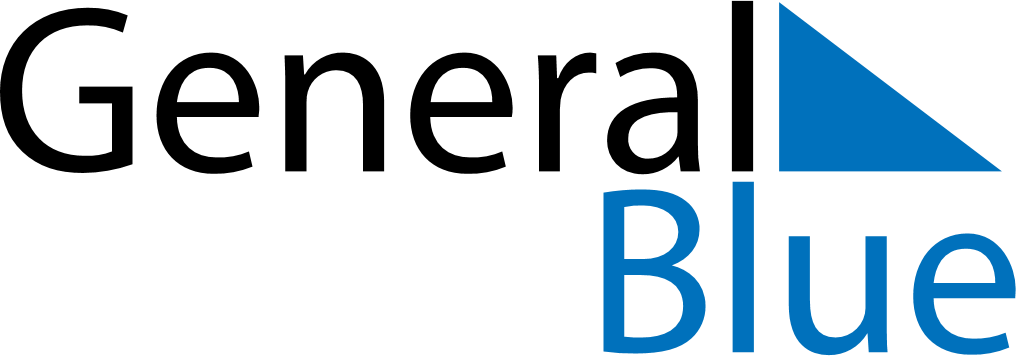 Weekly CalendarAugust 10, 2026 - August 16, 2026Weekly CalendarAugust 10, 2026 - August 16, 2026Weekly CalendarAugust 10, 2026 - August 16, 2026Weekly CalendarAugust 10, 2026 - August 16, 2026Weekly CalendarAugust 10, 2026 - August 16, 2026Weekly CalendarAugust 10, 2026 - August 16, 2026Weekly CalendarAugust 10, 2026 - August 16, 2026MondayAug 10MondayAug 10TuesdayAug 11WednesdayAug 12ThursdayAug 13FridayAug 14SaturdayAug 15SundayAug 165 AM6 AM7 AM8 AM9 AM10 AM11 AM12 PM1 PM2 PM3 PM4 PM5 PM6 PM7 PM8 PM9 PM10 PM